Sen Teacher Website-Printablehttp://www.senteacher.org/This is the home screen. 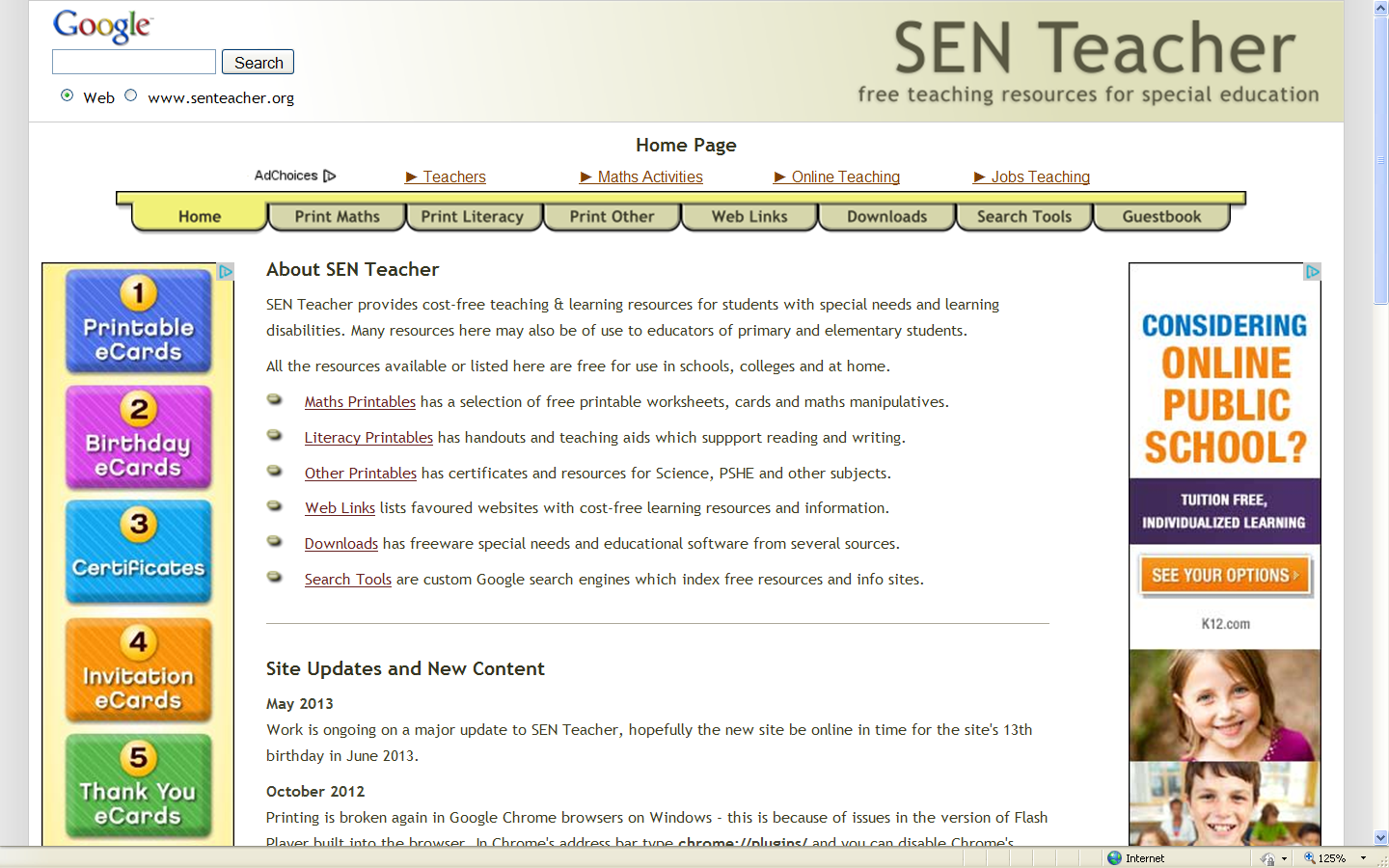 At the tabs at the top click on “Downloads” to view/download resources.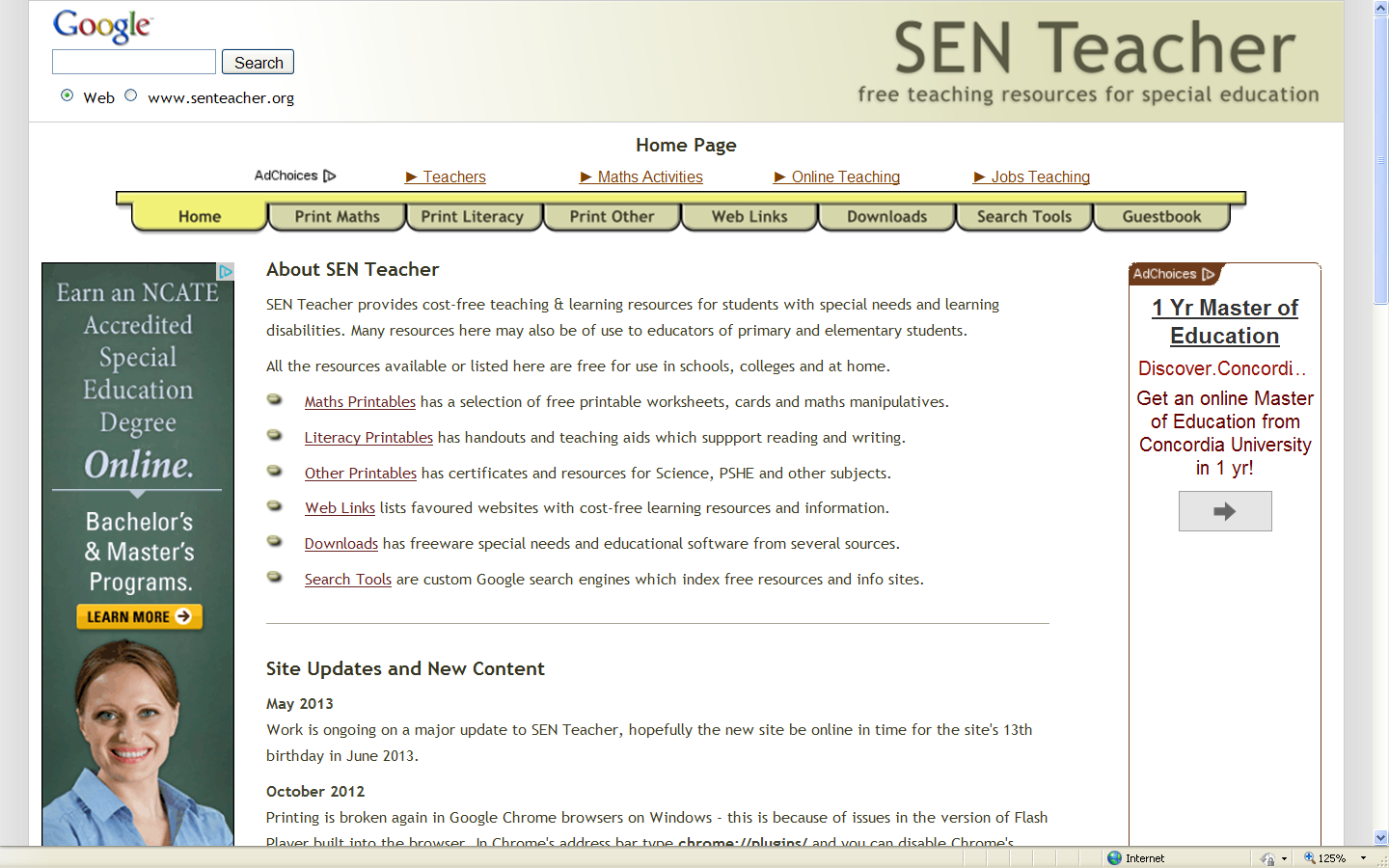 You will see downloads available for mathematics, communication, using computers and the arts to name a few. Click on and follow the on-line instructions to download.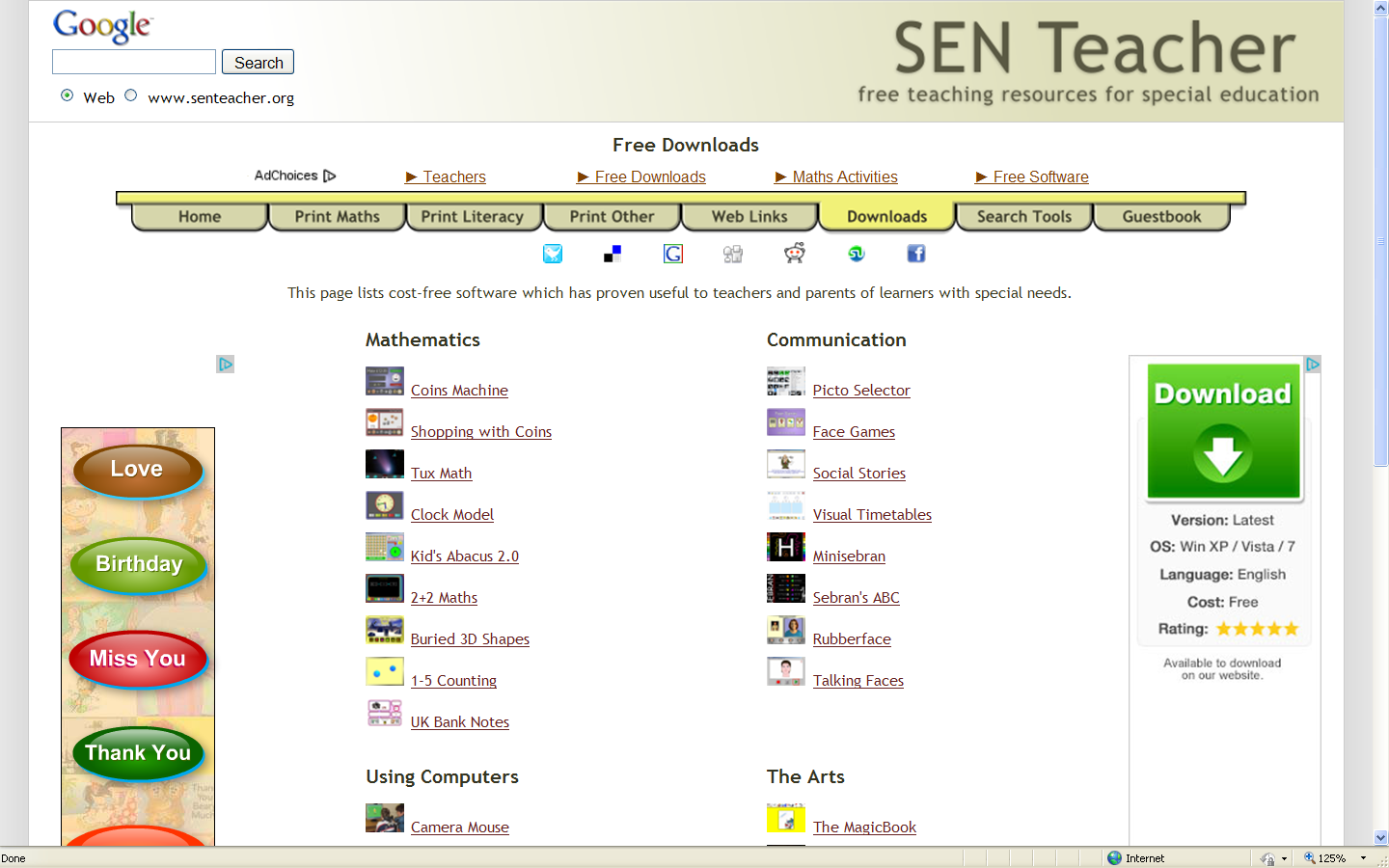 Now, click on “Search Tools” (note: a new window will open). You can search by disability area which will narrow your search parameters.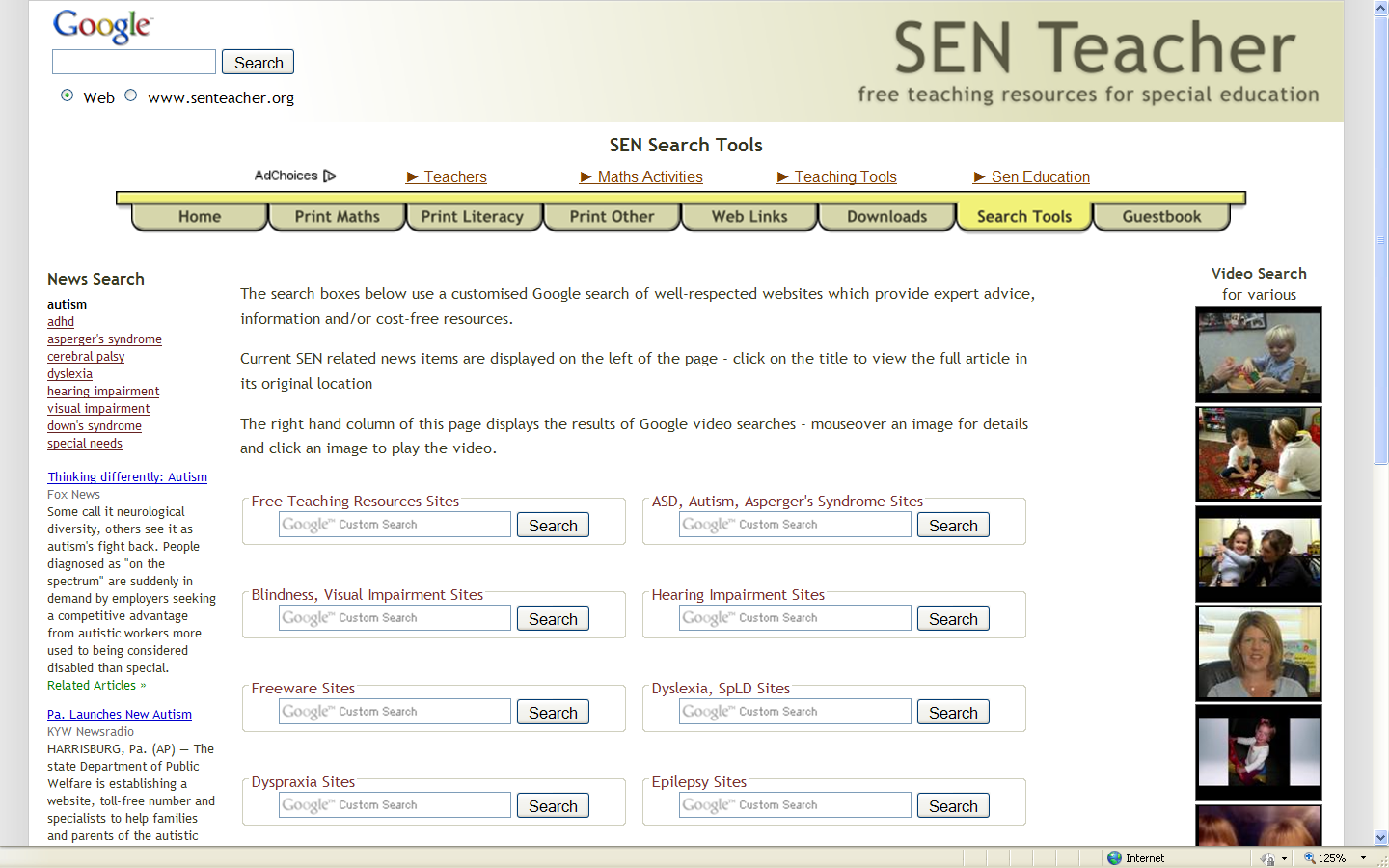 Now, click on “Print Literacy”. You will find many worksheet, templates, etc. to choose from. You will also find similar items under “Print Math” and “Print Other”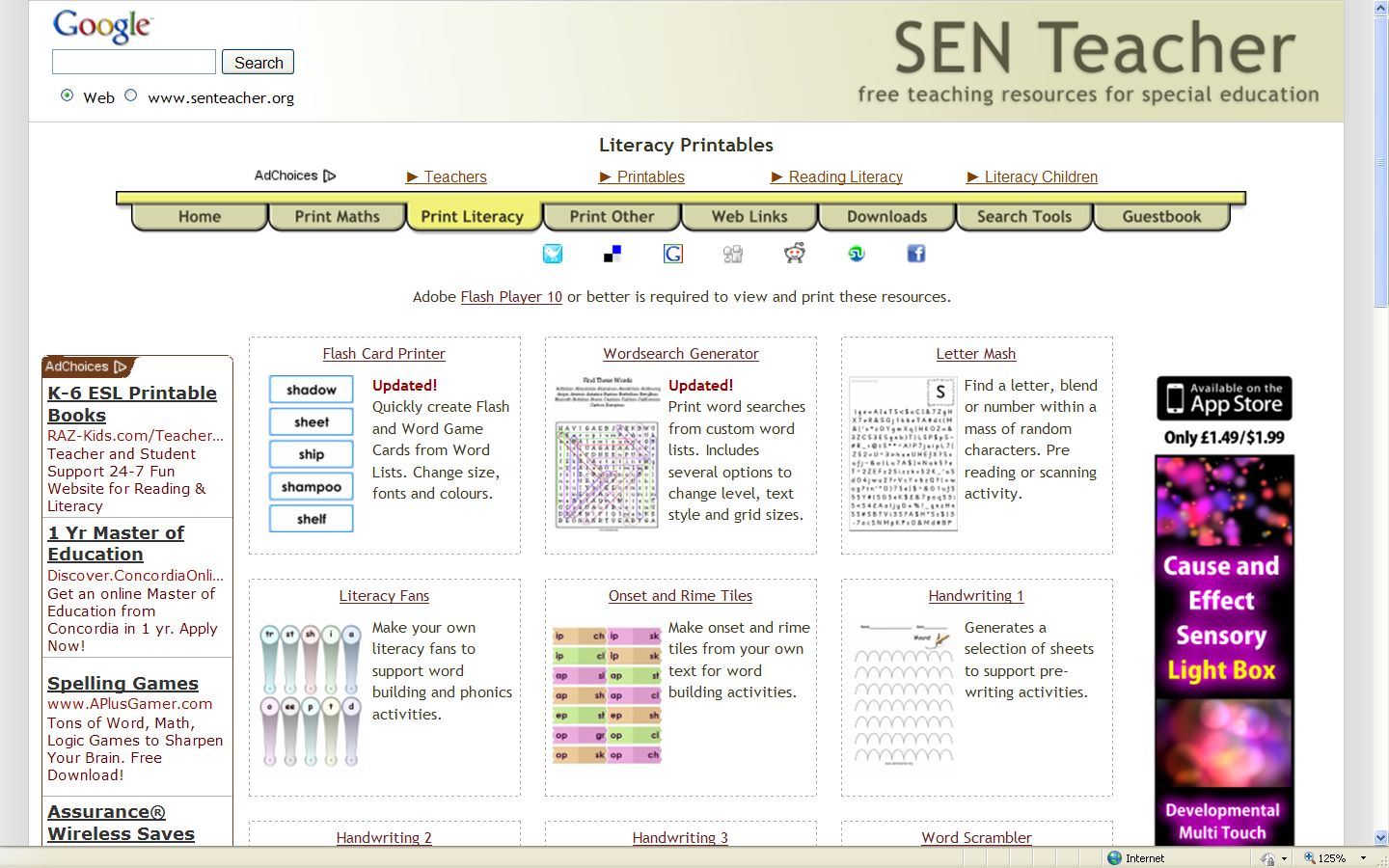 Click on “Web Links” and you will find links that are by condition, free resources and other helpful sites.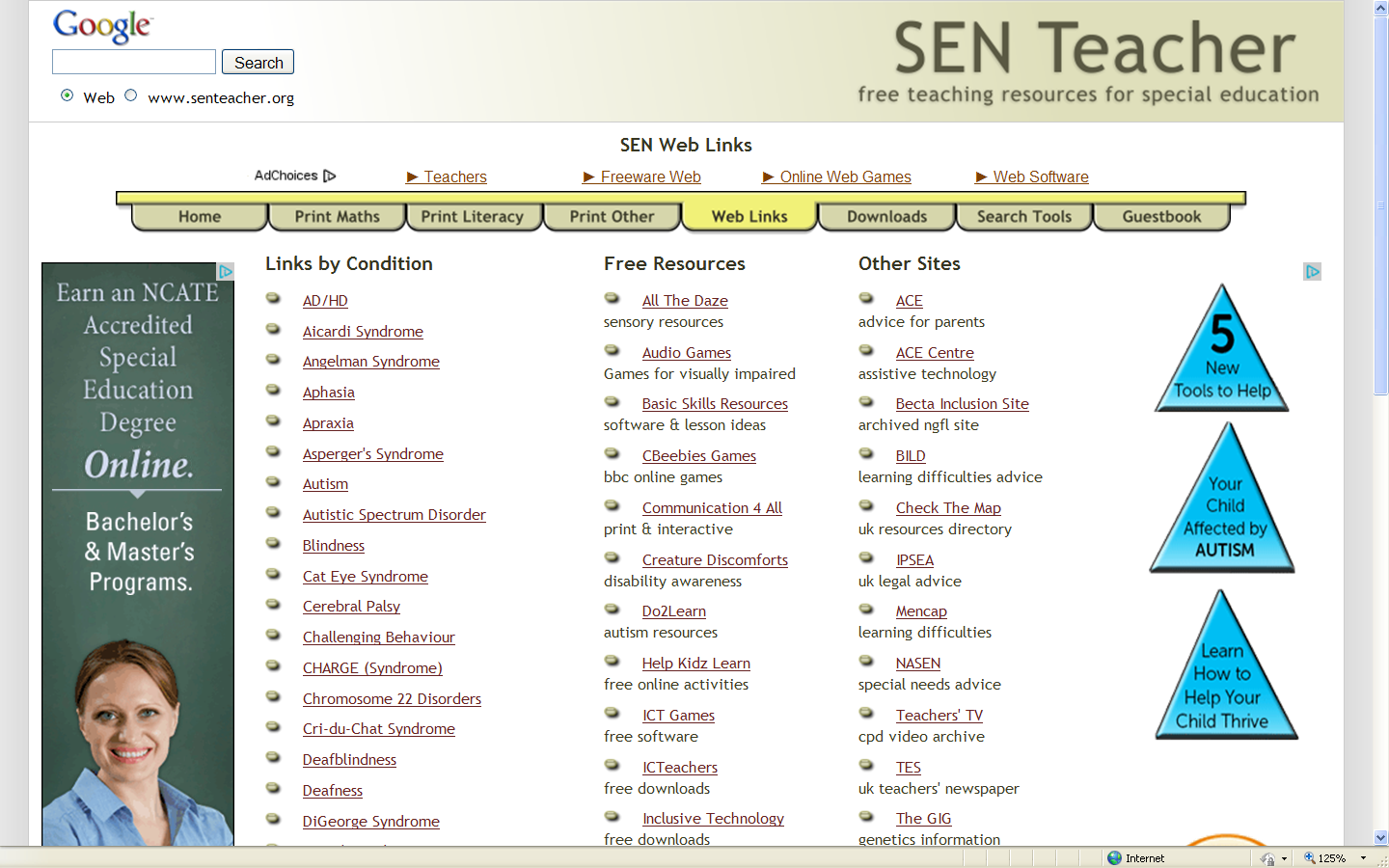 